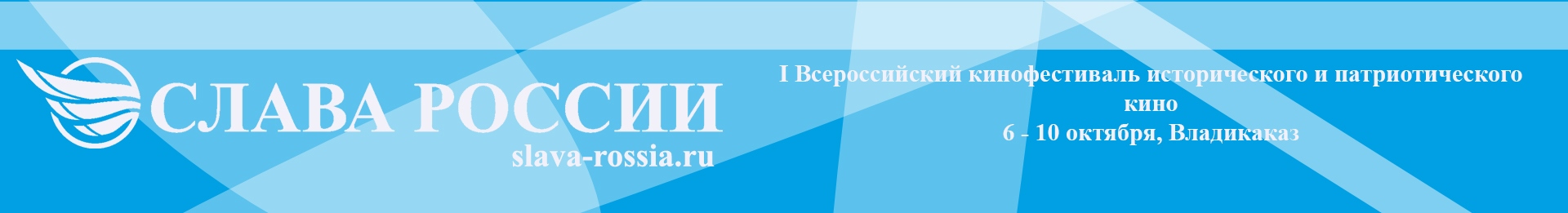 ЗАЯВКА НА УЧАСТИЕНазвание фильма:Страна:Название студии-производителя:Название студии-правообладателя: Государственная поддержка (если есть):Год производства:Хронометраж:Возрастное ограничение (рекомендация):Режиссёр:Автор сценария:Оператор-постановщик:Композитор:Продюсер фильма:Аннотация к фильму:Номер прокатного удостоверения:Награды на фестивалях:Показы на ТВ:Можно ли считать показ вашего фильма на фестивале «СЛАВА РОССИИ» премьерой?Контакты студии-производителя (адрес, контактный телефон, е-мейл):Контакты студии-правообладателя (адрес, контактный телефон, е-мейл): Сведения о режиссёре (ФИО, дата рождения, адрес, телефон, е-мейл):Краткая биография и фильмография режиссёра:Сведения об авторе (сценаристе) (ФИО, дата рождения, адрес, телефон, емейл):Контактное лицо (ФИО, телефон, емейл):Для участия в конкурсном отборе необходимо отправить на почту slava-rossia@list.ru:Заполненную Заявку в электронном виде (формат word).  В теме письма обязательно укажите название фильма и студию.Фотографию режиссёра.3-5 кадров из фильма (jpeg качество желательно не ниже hd).Ссылку на промо-ролик фильма (если есть).Ссылку на просмотр фильма. (Внимание! Ссылки должны быть активны до окончания работы фестиваля. В противном случае Программная дирекция может исключить фильм из программы).Фильмы, представленные на национальном языке и не имеющие русских субтитров, отборочной комиссией не рассматриваются.Заявки принимаются до 17 сентября 2018 г.Заполняя и присылая в адрес фестиваля «СЛАВА РОССИИ» данную Заявку, я подтверждаю, что имею права на данный фильм; соглашаюсь с Регламентом фестиваля и даю согласие: на демонстрацию вышеуказанного фильма на любых мероприятиях фестиваля, демонстрацию фрагментов фильма не длиннее 3-х минут в целях рекламы фильма и фестиваля на безвозмездной основе в кинозалах, на телеканалах, в интернете, на использование кадров и фрагментов фильма не длиннее 3-х минут для создания фестивальных видеороликов, рекламной и сувенирной продукции фестиваля, для учебных целей и в передачах, посвящённых фестивалю на безвозмездной основе.ФИО правообладателя, предоставившего фильм на фестиваль: